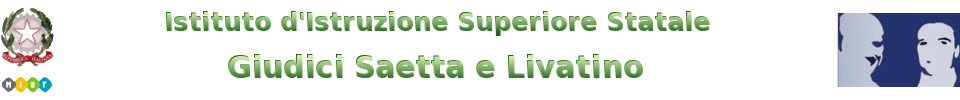                                                                                                                                              Allegato A                                                                   Al Dirigente Scolastico								  dell’I.I.S. “Giudici Saetta e Livatino”								  RAVANUSA Oggetto: Candidatura alle mobilità long Erasmus+ DUBLINO (Irlanda) A. S. 2022-23Il/La sottoscritto/a ______________________________________ genitore / esercente la potestà genitoriale sull’alunno/a ____________________________________________ della classe QUARTA sez. ________ indirizzo di studi __________________ di questo Istituto, preso atto del piano delle mobilità Erasmus + A. S. 2022-23 e del bando pubblicato CHIEDEche il proprio figlio/a  partecipi alla selezione delle seguenti mobilità:4 mobilità a Dublino (Irlanda) – mobilità di 91 giorni – Gennaio/Aprile 2023 Ravanusa, __________________					                                                       Firma                                                                                       ______________________________SI ALLEGA: - Curriculum Vitae in lingua inglese e redatto esclusivamente sul modello formato europeo allegato al presente Avviso (Allegato B); - Copia della Carta di identità o Passaporto validi per l’espatrio e in corso di validità per l’intero periodo di mobilità all’estero. INVIARE ENTRO I TERMINI PREVISTI DAL BANDO AL SEGUENTE INDIRIZZO DI POSTA ELETTRONICA: Oggetto: Candidatura alle mobilità long Erasmus+ DUBLINO (Irlanda) A. S. 2022-23agis018009@istruzione.it